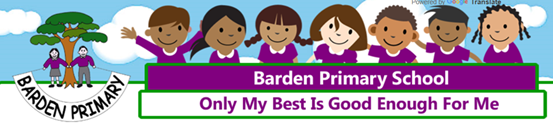 PERSON SPECIFICATIONNOTE TO APPLICANTSWhilst all points on the specification are important and should be met, those marked essential are the key requirements.  You should pay particular attention to these points and provide evidence of meeting them; failure to do so may mean that you will not be invited for interview.JOB TITLEGradeDIRECTORATELOCATIONAssociate Assistant Headteacher (SEND) - SEN UNIT LEAD/SENCo WITHIN A MAINSTREAM SCHOOLL1-6Children’s ServicesBarden Primary SchoolCRITERIANECESSARY REQUIREMENTSEssential/Desirable* M.O.A.Education & QualificationsQualified Teacher Status Good honours degreeEvidence of continuing professional developmentThe National Award for SEN coordination (or willingness to work towards this)Error free application form with an accompanying letter which should be a maximum of 2 sides of A4 no smaller than 11 font.EDEDEA/IA/IA/IA/IA/IKnowledge & ExperienceAn outstanding classroom teacher/practitioner with a clear understanding of learning and teaching processesHold a secure knowledge and understanding of the national curriculum requirementsA sound knowledge and understanding of the SEN code of practice including; understanding of the requirements for pupils with SEN, and of other requirements for assessment, recording & reporting.experience and knowledge of the process of annual reviews, initiation of statutory assessment, EHCP, professional meetings etc.Experience of monitoring and evaluating the quality of learning and teachingKnowledge of strategies for raising pupils’ achievement and promoting good behaviour Secure understanding of assessment strategies, data analysis and the use of assessment to accelerate progress and raise standards through effective learning and teachingKnowledge of management of finance and resourcesKnowledge of  the most recent Ofsted framework re school self-evaluation and school improvement planning Undertaken appraisal and professional developmentKnowledge of current educational issues and their implications for the schoolExperience of teaching pupils with autistic spectrum disorders, and knowledge of appropriate teaching strategies to meet the needs of these pupils.To be able to demonstrate substantial participation in CPD in relation to SEN teaching and learningA commitment to addressing equality and diversity positively, sensitively and appropriately.Up to date safeguarding training and knowledge of legislation for the protection of young peopleEEEDEEDDDEDDDEA/IA/IA/IA/IA/IA/IA/IA/IA/IA/IA/IA/IDA/ISchool Leadership and Management Experience Current experience as a senior or middle leader in a primary school and a desire to develop further as a primary leader.Active and effective leadership of a team or Key Stage To be able demonstrate successful/effective leadership in a schoolTo have taken an active involvement in whole school self-evaluation and improvement planning Experience of leading a curriculum area/project or whole school initiativeTo have had responsibility for policy development and implementationTo have had experience of and the ability to effectively support other staff with their professional development across the primary range (e.g. peer support, mentoring, coaching, delivering training) and be able to demonstrate the impact of this support on teaching and learning outcomes.A track record of leading and positively inspiring and engaging a staff teamAbility to motivate adults and children effectively to achieve the very best outcomes for allAbility to support, develop and promote the vision of the schoolTo demonstrate dynamic, forward thinking leadership, with an ambition to achieve the very best outcomes for everybody at Barden Primary SchoolExperience of leading SEN within an educational settingDDEEEDDDEEEDA/IA/IA/IA/IA/IA/IA/IA/IA/IA/IA/IA/ISkills & AbilitiesDecision Making SkillsThe ability to:Make decisions based upon analysis, interpretation and understanding of relevant data and information from both within and outside the schoolThink creatively to anticipate and solve problemsDemonstrate balanced and fair judgementDemonstrate a commitment to a participative management styleAn understanding of Child Protection, Equal Opportunities and anti-discriminatory practicesEEEEEA/IA/IA/IA/IA/ISkills & AbilitiesCommunication SkillsThe ability to:Listen to and understand the views of othersCommunicate effectively orally, electronically and in writing to a range of audiencesConsult and negotiate to achieve objectivesEstablish and manage good communication systemsChair and contribute to meetings effectivelyDemonstrate a patient and understanding disposition towards young peopleDemonstrate good interpersonal skills and an understanding of stress management skillsDemonstrate the experience of dealing with parents/carers and outside agencies.Be an excellent role model for learning and teaching, by demonstrating exceptional practice and by providing coaching and mentoring for other colleagues, so that they are able to achieve the same high standards     EEEEEEEEEA/IA/IA/IA/IA/IA/IA/IA/IA/ISkills & AbilitiesSelf ManagementThe ability to:Work consistently to deadlines and effectively under pressureSet and achieve challenging but realistic goalsPrioritise and manage one’s own time effectivelyDemonstrate a high level of reliabilityBe organised and efficient Be resilient and adaptableEEEEEEA/IA/IA/IA/IA/IA/ICOMPLETED BYDATEClaire Holgate May 2021